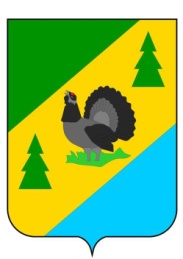 РОССИЙСКАЯ ФЕДЕРАЦИЯИРКУТСКАЯ ОБЛАСТЬАЛЗАМАЙСКОЕ МУНИЦИПАЛЬНОЕ ОБРАЗОВАНИЕАДМИНИСТРАЦИЯПОСТАНОВЛЕНИЕ № 235г. Алзамай                                                     от 26 октября 2023 г  В целях соблюдения объективности и публичности проводимых мероприятий по обеспечению реализации муниципальной программы «Формирование современной городской среды Алзамайского муниципального образования» на 2018-2024 годы, в соответствии со статьей 14 Федерального закона от 06.10.2003 № 131-ФЗ «Об общих принципах организации местного самоуправления в Российской Федерации», руководствуясь статьями 6, 47 Устава Алзамайского муниципального образования, администрация Алзамайского муниципального образования            ПОСТАНОВЛЯЕТ:Внести изменения в постановление администрации Алзамайского муниципального образования от 14.09.2021 г. № 117 «О создании общественной комиссии по обеспечению реализации муниципальной программы «Формирование современной городской среды Алзамайского муниципального образования» на 2018-2024 годы»: 1.1. в индивидуализированном заголовке, по тексту постановления и в приложениях к постановлению цифры «2018-2024» заменить цифрами «2018-2025»;1.2. изложить Приложение 2 в новой редакции (прилагается);Признать утратившим силу постановление администрации Алзамайского муниципального образования от 9.08.2022 г. № 114 «О внесении изменений в постановление администрации Алзамайского муниципального образования от 14.09.2021 г. № 117 «О создании общественной комиссии по обеспечению реализации муниципальной программы «Формирование современной городской среды Алзамайского муниципального образования» на 2018-2024 годы»;3. Постановление подлежит опубликованию в газете «Вестник Алзамайского муниципального образования» и на официальном сайте администрации Алзамайского муниципального образования www.alzamai.ru.Глава Алзамайскогомуниципального образования                                                                                 А.В. ЛебедевСостав общественной  комиссии для организации общественных обсуждений, оценки предложений заинтересованных лиц, осуществления контроля за реализацией муниципальной программы «Формирование современной городской среды Алзамайского муниципального образования» на 2018-2025 годыЛебедев А.В. – глава Алзамайского муниципального образования, председатель комиссии;Путов А.В. – заместитель главы Алзамайского муниципального образования, заместитель председателя комиссии; Казанцева О.Г. – ведущий специалист отдела по жилищным, архитектурно-строительным вопросам и оказанию услуг ЖКХ администрации Алзамайского муниципального образования, секретарь комиссии.Члены комиссии:Милых Т.В. – руководитель аппарата администрации Алзамайского муниципального образования;Филатова Л.П. – начальник отдела по жилищным, архитектурно-строительным вопросам и оказанию услуг ЖКХ администрации Алзамайского муниципального образования;Валихматова Н.Н – консультант по земельно – имущественным отношениям  администрации Алзамайского муниципального образования;Филатова М.Г. – 	ведущий специалист отдела по жилищным, архитектурно-строительным вопросам и оказанию услуг ЖКХ  администрации Алзамайского муниципального образования;Хянникяйнен Н.В. – главный библиотекарь МКУК «Библиотечно-информационного центра» города Алзамая;Пономаренко С.С. - председатель Правления Общественной организации в поддержку молодежи Молодежный парламент города Алзамая;Коняев В.М. – директор ООО «ХОРС» (по согласованию).О внесении изменений в постановление администрации Алзамайского муниципального образования от 14.09.2021 г. № 117 «О создании общественной комиссии по обеспечению реализации муниципальной программы «Формирование современной городской среды Алзамайского муниципального образования» на 2018-2024 годы»Приложение № 2к постановлению администрации Алзамайского муниципального образованияОт 26.10.2023 г.  № 235